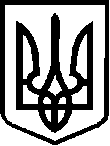 УКРАЇНАВЕРБСЬКА СІЛЬСЬКА РАДАЧЕЧЕЛЬНИЦЬКОГО РАЙОНУ   ВІННИЦЬКОЇ ОБЛАСТІРОЗПОРЯДЖЕННЯ27.05.2019 р.                                                                                                                          № 21Про внесення змін до Вербськогосільського бюджету на 2019 рік.           Відповідно до ст. 78 Бюджетного Кодексу України ( із змінами), рішення 24 сесії 7 скликання    № 312 від 12.12.2018 р. « Про Вербський сільський бюджет на 2019 рік» внести зміни до сільського бюджету на травень  місяць 2019 року  з о б о в` я з у ю:     1. Внести зміни до помісячного розпису видатків загального фонду сільського бюджету по таких кодах програмної класифікації видатків місцевого бюджету на 2019 рік.КПК 0116030 « Організація благоустрою населених пунктів »    - по КЕКВ 2210 « Предмети,  матеріали, обладнання та інвентар» зменшити видатки у травні місяці на суму 3000,00 грн. та збільшити видатки у червні місяці на суму 3000,00 грн.   - по КЕКВ 2273 «Оплата електроенергії»  збільшити видатки у травні місяці на  суму 3000,00 грн. та  зменшити видатки у червні місяці на суму 3000,00 грн.     2. Дане розпорядження винести на розгляд та затвердження сесії сільської ради.    3. Контроль за виконанням даного розпорядження залишаю за собою.Сільський голова                                                                                               С. БЛИНДУР 